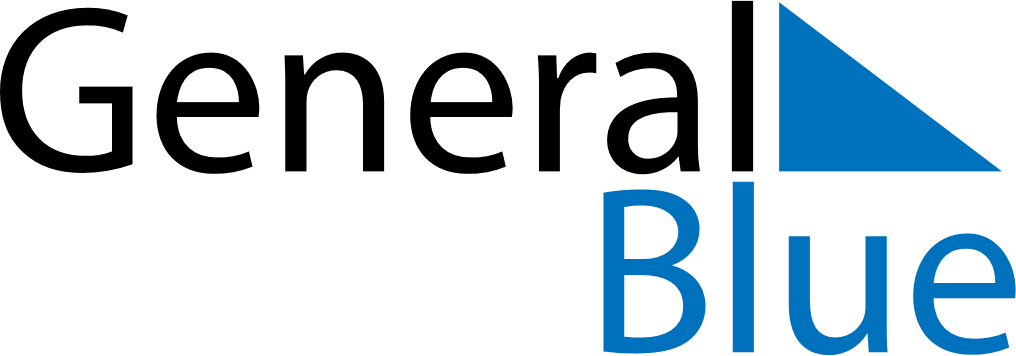 Weekly CalendarFebruary 9, 2020 - February 15, 2020Weekly CalendarFebruary 9, 2020 - February 15, 2020SundayFeb 09SundayFeb 09MondayFeb 10TuesdayFeb 11TuesdayFeb 11WednesdayFeb 12ThursdayFeb 13ThursdayFeb 13FridayFeb 14SaturdayFeb 15SaturdayFeb 15My Notes